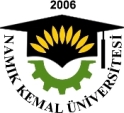 Namık Kemal ÜniversitesiÖğrenciİşleriDairesiBaşkanlığı2017YılıBirimFaaliyetRaporuTekirdağ, Ocak2018SUNUŞ	1I- GENEL BİLGİLER	2A. Misyon ve Vizyon	2B. Yetki, Görev ve Sorumluluklar	2C. İdareye İlişkin Bilgiler	31- Fiziksel Yapı	32- Örgüt Yapısı	63- Bilgi ve Teknolojik Kaynaklar	74- İnsan Kaynakları	85- Sunulan Hizmetler	126- Yönetim ve İç Kontrol Sistemi	17D- Diğer Hususlar	18II- AMAÇ ve HEDEFLER	18A-İdarenin Amaç ve Hedefleri	19B-Temel Politikalar ve Öncelikler	19C-Diğer Hususlar	19III- FAALİYETLERE İLİŞKİN BİLGİ VE DEĞERLENDİRMELER	20Mali Bilgiler	20Bütçe Uygulama Sonuçları	20Temel Mali Tablolara İlişkin Açıklamalar	21Mali Denetim Sonuçları	214- Diğer Hususlar	21B- Performans Bilgileri	211- Faaliyet ve Proje Bilgileri	21IV- KURUMSAL KABİLİYET ve KAPASİTENİN DEĞERLENDİRİLMESİ	23A- Üstünlükler	23B- Zayıflıklar	23C- Değerlendirme	23V- ÖNERİ VE TEDBİRLER	24		Tablo ve şekil listesiTablo 1	Eğitim Alanları Derslikler………………………………………………..…….3Tablo 2	Öğrenci Yurtları…………………………………………………………..…....4Tablo 3	Toplantı – Konferans Salonları………………………………………..……….4Tablo 4	Akademik Personel Hizmet Alanları………………………………….…….…5Tablo 5	İdari Personel Hizmet Alanları………………………………………….……..5Tablo 6	Hastane Alanları……………………………………………………….………5Tablo 7	Diğer Bilgi ve Teknolojik Kaynaklar…………………………............…….....7Tablo 8	Akademik Personel…………………………………………………….……....8Tablo 9	Yabancı Uyruklu Akademik Personel………………………………….……....9Tablo 10	Diğer Ünv. Görevlendirilen Akademik Personel……………………….……...9Tablo 11	Başka Ünv. Kurumda Görevlendirilen Akademik Personel………………….10Tablo 12	Sözleşmeli Akademik Personel……………………………………………….10Tablo 13	Akademik Personelin Yaş İtibariyle Dağılımı………………………………..10Tablo 14	İdari Personel………………………………………………………………….11Tablo 15	İdari Personelin Eğitim Durumu………………………..……….……………11Tablo 16	İdari Personelin Hizmet Süreleri………………………..………….…...…….11Tablo 17	İdari Personelin Yaş İtibariyle Dağılımı……………….………….…………..11Tablo 18	İşçiler………………………………………………….…………….………...12Tablo 19	Sürekli İşçilerin Hizmet Süreleri…………………….………………………..12Tablo 20	Sürekli İşçilerin Yaş İtibariyle Dağılımı…………….………………………..12Tablo 21	Öğrenci Sayıları………………………………………………………………13Tablo 22	Yabancı Dil Hazırlık Sınıfı Öğrenci Sayıları………………………………...13Tablo 23	Öğrenci Kontenjanları………………………………………………………..13Tablo 24	Yüksek Lisans ve Doktora Programları………………………………….......14Tablo 25	Yabancı Uyruklu Öğrenciler……………………………………………...…..16Tablo 26	Sağlık Hizmetleri……………………………………………………………..16Tablo 27	İdari Amaç ve Hedefler…………………………………………………….…18Tablo 28	Bütçe Giderleri………………………………………………………………..20Tablo 29	Bütçe Gelirleri…………………………………………………...……………20Tablo 30	Faaliyet Bilgileri………………………………………………………………21Tablo 31	İndekslere Giren Hakemli Dergilerde Yapılan Yayınlar ……………………..21Tablo 32	Üniversiteler Arasında Yapılan İkili Anlaşmalar………………………..……22Tablo 33	Proje Bilgileri…………………………………………………………………22Şekil  1	Namık Kemal Üniversitesi Öğrencileri İşleri Daire Başkanlığı Organisazyon şeması………………………………………………………....6SUNUŞ	Öğrenci İşleri Daire Başkanlığı olarak, 2006-2007 öğretim yılında Üniversitemizin kuruluşu ilefaaliyetlerimize başladık. Gelişen imkanlar ve artan tecrübemiz ile birlikte faaliyetlerimiz her yıl ivme kazanarak devam etti. Öğrenci sayımız ile akademik birim sayımız her yıl olduğu gibi 2016 yılında artış göstermiş, mevcut birimlere yeni ön lisans, lisans ve lisansüstü bölüm, program ve anabilim dalları ilave edilmiştirDoğan DEMİR	Öğrenci İşleri Dairesi Başkan V.I- GENEL BİLGİLER	Genel bilgiler: A. Misyon ve VizyonMisyonNamık Kemal Üniversitesinde öğrenim gören tüm öğrencilerin sorunsuz bir öğrenim hayatı sürdürebilmeleri içi; uygun teknoloji ve yöntemleri yasalar çerçevesinde kullanarak, en kaliteli hizmeti en kısa sürede vermek.
VizyonÖğrencilerimizin doğru bilgiye ve belgeye erişimlerini hızlandırarak, nitelikli personel ile gelişmiş fiziksel ve teknolojik donanım kullanarak hizmet kalitesini arttırmaktır.B. Yetki, Görev ve Sorumluluklar1.Yetki:-Başkanlığına ilişkin görevlerin, Rektörlükçe uygun görülen programlar gereğince yürütülmesi için karar verme, tedbir alma, uygulama yetkisi,-Görevlerin daha sağlıklı, süratli ve verimli olarak yürütülmesi için ihtiyaç duyacağı yeni tedbirlerin ve yetkilerin alınması için Genel Sekretere önerilerde bulunma yetkisi,-İhtiyaç duyduğu konularda yeni tedbirlerin ve yetkilerin alınması için Genel Sekretere önerilerde bulunma yetkisi2.Görevler: 124 Sayılı Yükseköğretim Üst Kuruluşları ile Yükseköğretim Kurumlarının İdari Teşkilatı Hakkında Kanun Hükmünde Kararname hükümleri uyarınca görevlerimiz:-Öğrencilerin yeni kayıt, kabul ve ders durumları ile ilgili gerekli işleri yapmak,              - Mezuniyet, kimlik, burs,mezunların izlenmesi işlemlerini yürütmek,               - Verilecek diğer benzeri görevleri yerine getirmek. 3.Sorumluluk:ÜniversitemevzuatıvebutalimatlakendisineverilengörevlerinAnayasa, kanun, karar ve bu gibi mevzuata uygun olarak yerine getirilmesinden, yetkilerinin zamanında kullanılmasından Genel Sekretere karşı sorumludur.C. İdareye İlişkin Bilgiler1- Fiziksel Yapı	Tablo1; 1.1- Eğitim Alanları Derslikler1.2- Sosyal Alanlar	1.2.1.Kantinler ve Kafeteryalar		Kantin Sayısı: … Adet		Kantin Alanı: … m2		Kafeterya Sayısı: … Adet		Kafeterya Alanı: … m2	1.2.2.Yemekhaneler		Öğrenci yemekhane Sayısı: … Adet		Öğrenci yemekhane Alanı: … m2		Öğrenci yemekhane Kapasitesi: … Kişi		Personel yemekhane Sayısı: … Adet		Personel yemekhane Alanı: … m2		Personel yemekhane Kapasitesi: … Kişi	1.2.3.Misafirhaneler		Misafirhane Sayısı: … Adet		Misafirhane Kapasitesi: … Kişi	Tablo2; 1.2.4.Öğrenci Yurtları 		1.2.5.Lojmanlar		Lojman Sayısı: … Adet		Lojman Bürüt Alanı: … m2		Dolu Lojman Sayısı: … Adet		Boş Lojman Sayısı: … Adet	1.2.6.Spor Tesisleri		Kapalı Spor Tesisleri Sayısı: … Adet		Kapalı Spor Tesisleri Alanı: … m2		Açık Spor Tesisleri Sayısı: … Adet		Açık Spor Tesisleri Alanı: … m2Tablo3; 1.2.7.Toplantı – Konferans Salonları	1.2.8.Sinema Salonu		Sinema Salonu Sayısı: … Adet		Sinema Salonu Alanı: … m2		Sinema Salonu Kapasitesi: … Kişi	1.2.9.Eğitim ve Dinlenme Tesisleri		Eğitim ve Dinlenme Tesisleri Sayısı: … Adet		Eğitim ve Dinlenme Tesisleri Kapasitesi: … Kişi	1.2.10.Öğrenci Kulüpleri		Öğrenci Kulüpleri Sayısı: … Adet				Öğrenci Kulüpleri Alanı: … m2	1.2.11.Mezun Öğrenciler Derneği		Mezun Öğrenciler Derneği Sayısı: … Adet				Mezun Öğrenciler Derneği Alanı: … m21.2.12.Okul Öncesi ve İlköğretim Okulu Alanları		Anaokulu Sayısı: … Adet				Anaokulu Alanı: … m2				Anaokulu Kapasitesi: … Kişi		İlköğretim okulu Sayısı: … Adet				İlköğretim okulu Alanı: … m2				İlköğretim okulu Kapasitesi: … Kişi1.3- Hizmet Alanları	Tablo4; 1.3.1.Akademik Personel Hizmet Alanları	Tablo5; 1.3.2. İdari Personel Hizmet Alanları1.4- Ambar Alanları	Ambar Sayısı: … Adet	Ambar Alanı: … m21.5- Arşiv Alanları	Arşiv Sayısı: … Adet	Arşiv Alanı: … m21.6- Atölyeler	Atölye Sayısı: … Adet			Atölye Alanı: … m2	Tablo6; 1.7- Hastane Alanları2- Örgüt Yapısı(Birim Teşkilat şeması oluşturulacak ve örgütsel yapı hakkında bilgi verilecek.)Başkanlığımız 1 daire başkanı, 1 Şube Müdür ve 4 memur olmak üzere 6  personelle faaliyetlerini sürdürmüştür.3- Bilgi ve Teknolojik Kaynaklar3.1- YazılımlarÖğrenci İşleri Otomasyonu3.2- BilgisayarlarMasaüstü bilgisayar Sayısı: 8 AdetTaşınabilir bilgisayar Sayısı: 1 Adet3.3- Kütüphane KaynaklarıKitap Sayısı: … AdetBasılı Periyodik Yayın Sayısı: … AdetElektronik Yayın Sayısı: … Adet	Tablo7; 3.4- Diğer Bilgi ve Teknolojik Kaynaklar4- İnsan Kaynakları(Biriminin faaliyet dönemi sonunda mevcut insan kaynakları, istihdam şekli, hizmet sınıfları, kadro unvanları, bilgilerine yer verilir.)	Tablo8; 4.1- Akademik Personel	Tablo9; 4.2- Yabancı Uyruklu Akademik Personel	Tablo10; 4.3- Diğer Ünv. Görevlendirilen Akademik Personel	Tablo11;4.4- Başka Ünv. Kurumda Görevlendirilen Akademik Personel	Tablo12;4.5- Sözleşmeli Akademik PersonelTablo13;4.6- Akademik Personelin Yaş İtibariyle Dağılımı		Tablo14; 4.7- İdari Personel	Tablo15; 4.8- İdari Personelin Eğitim Durumu	Tablo16; 4.9- İdari Personelin Hizmet Süreleri	Tablo17; 4.10- İdari Personelin Yaş İtibariyle Dağılımı		Tablo18; 4.11- İşçilerTablo19;4.12- Sürekli İşçilerin Hizmet SüreleriTablo20; 4.13- Sürekli İşçilerin Yaş İtibariyle Dağılımı5- Sunulan Hizmetler5.1- Eğitim HizmetleriÜniversitemiz birimlerine yerleştirilen öğrencilerin, kesin kayıt ve ders kayıtişlemlerinin yapılması, öğrenimlerine devam eden öğrencilerin Güz ve Bahar yarıyılları işlemlerinin yapılması için ön hazırlıklar ,Arasınav, yarıyıl sonu sınavları bütünleme sınavları, ek sınavlar ve tek ders sınavlarının öğrenci otomasyonuna girilmesi çalışmalarının yürütülmesi, Burs, Öğrenim ve Katkı Kredilerinin takibi, Akademik Takvimin hazırlanması, Yatay Geçiş ve Dikey Geçiş İşlemlerinin yapılması, Tablo21; 5.1.1- Öğrenci SayılarıTablo22; 5.1.2- Yabancı Dil Hazırlık Sınıfı Öğrenci Sayıları*Yabancı dil eğitimi gören öğrenci sayısının toplam öğrenci sayısına oranı (Yabancı dil eğitimi gören öğrenci sayısı/Toplam öğrenci sayısı*100)Tablo23; 5.1.3- Öğrenci KontenjanlarıTablo24; 5.1.4- Yüksek Lisans ve Doktora ProgramlarıTablo25; 5.1.5- Yabancı Uyruklu ÖğrencilerTablo26; 5.2- Sağlık Hizmetleri5.3-İdari Hizmetler2016-2017 ÖğretimYılında, yeni akademik birimlerin kurulması çalışmaları ile mevcut birimlere yeni program,bölüm ve anabilimdalı açmaçalışmaları yapıldı.2016-20167 Öğretim Yılında Üniversitemize yerleştirilen öğrencilerin kayıt işlemleri ile ders kayıt işlemleri yapıldı.Üniversitemize yerleşen yabancı uyruklu öğrencilerin kayıt işlemleri yapıldı.Öğrenimlerine devam eden üst sınıf öğrencilerin, ders kayıt işlemleri yapıldı.Tüm öğrencilerin öğrenim harcı işlemleri yapıldı, öğrenim, burs ve katkı kredisi işlemleri takip edildi.Tüm öğrencilere kimlik kartı çıkarılıp dağıtıldı.Öğretim üyelerinin sınav sonuçlarını İnternet ortamından girmeleri sağlandı.İstatistiki çalışmalar yapılarak Yüksek Öğretim Kuruluna bildirildi.5.4-Diğer HizmetlerEğitim Öğretim Komisyonu, Hayvan Deneyleri Yerel Etik Kurulu, Yabancı Öğrenci Değerlendirme Kabul ve Yerleştirme Komisyonu,  çalışmalarında sekreterya görevi dairemizce yürütülmüş ve destek hizmeti sağlanmıştır.6- Yönetim ve İç Kontrol SistemiBirimimiz atama işlemleri Personel Daire başkanlığınca, her türlü satın alma ve ihale işlemleri, İdari Mali İşler Daire Başkanlığı ile Sağlık, Kültür ve Spor Dairesi Başkanlığınca yapılmaktadır. D- Diğer HususlarII- AMAÇ ve HEDEFLERA-İdarenin Amaç ve Hedefleri	Tablo27; A-İdarenin Amaç ve HedefleriB-Temel Politikalar ve Öncelikler	—Yükseköğretim Kurulu Başkanlığı Tarafından Hazırlanan “Türkiye’nin Yükseköğretim Stratejisi”—Kalkınma Planları ve Yılı Programı, —Orta Vadeli Program, —Orta Vadeli Mali Plan, —Bilgi Toplumu Stratejisi ve Eki Eylem Planı, C-Diğer HususlarIII- FAALİYETLERE İLİŞKİN BİLGİ VE DEĞERLENDİRMELERMali BilgilerBütçe Uygulama SonuçlarıTablo28; 1.1-Bütçe Giderleri— Bütçe hedef ve gerçekleşmeleri ile meydana gelen sapmaların nedenleri;Tablo29; 1.2-Bütçe Gelirleri— Bütçe hedef ve gerçekleşmeleri ile meydana gelen sapmaların nedenleri;Temel Mali Tablolara İlişkin AçıklamalarMali Denetim SonuçlarıDiğer HususlarB- Performans Bilgileri1- Faaliyet ve Proje Bilgileri		Tablo30; 1.1.Faaliyet BilgileriYayınlarla İlgili Faaliyet Bilgileri		Tablo31; İndekslere Giren Hakemli Dergilerde Yapılan Yayınlar 	Tablo32 ; Üniversiteler Arasında Yapılan İkili AnlaşmalarTablo33; 1.4.Proje Bilgileri IV- KURUMSAL KABİLİYET ve KAPASİTENİN DEĞERLENDİRİLMESİA- ÜstünlüklerİdaripersonelniteliğininbeklenendüzeydeolmasıKamuKurumveKuruluşlarıileilişkilerinyeterliliğiÇalışanlarileilgiliilişkilerinyeterliliğiİdaripersonelyaşortalamasınınbeklenendüzeydeolmasıİdaripersonelinkıdemortalamasınınbeklenendüzeydeolmasıİdaripersonelineğitimdüzeyininbeklenendüzeydeolmasıEvrakkayıtişlemlerininbeklenendüzeydeolmasıÜniversitemizeYerleşenöğrencilerinkayıtlanmalarınınbeklenendüzeydeolmasıİdaripersonelinÖğrenciOtomasyonunukullanabilmesiYapıcıbiryönetimanlayışınınbenimsenmişolmasıYönetiminBilgisayarlaşmakonusundaçalışmalarınınolmasıYönetselfaaliyetler ileilgilisonuçlarınbeklenendüzeydeolmasıİdarifaaliyetlerileilgilisonuçlarınyeterliliğiKendimisyonunauyguluğunbeklenendüzeydeolmasıB- ZayıflıklarBilgiteknolojilerivekaynaklarınınyetersizliğiKampusalanınınyetersizliğiÖğrencileresunulanAkademikDanışmanlıkhizmetlerininyeterlidüzeydeolmamasıC- DeğerlendirmeV- ÖNERİ VE TEDBİRLER       Üniversitemiz kuruluşunu müteakiben hızlı bir büyüme içine girmiş olması nedeniyle pek çok konularda aksaklıklar olması normal karşılanabilir. Öğrenci Otomasyonunun Üniversitemiz eğitim ve öğretimindeki rolünün önemli bir yer kaplaması nedeniyle mevcut yönetmeliklerimizde gerekli düzenlemelerin yapılarak akademik ve idari personel ile öğrencilere anlatılması,  personel sayısının ve niteliği ile maddi imkanlar gerektiren bazı teknolojik imkanların arttırılması faydalı olacaktır.Eğitim AlanıKapasitesi0–50Kapasitesi51–75Kapasitesi76–100Kapasitesi101–150Kapasitesi151–250Kapasitesi251–ÜzeriAnfiSınıfBilgisayar Lab.Diğer  Lab.ToplamYatak Sayısı1Yatak Sayısı2Yatak Sayısı3 – 4Yatak Sayısı5 - ÜzeriOda SayısıAlanı m2Kapasitesi0–50Kapasitesi51–75Kapasitesi76–100Kapasitesi101–150Kapasitesi151–250Kapasitesi251–ÜzeriToplantı SalonuKonferans SalonuToplamSayısı(Adet)Alanı(m2)Kullanan Sayısı (Kişi)Çalışma Odası      ---Toplam---Sayısı(Adet)Alanı(m2)Kullanan SayısıServis1451Çalışma Odası      51565Toplam62016BirimSayı (Adet)Alan (m2)Acil ServisYoğun BakımAmeliyathaneKlinikLaboratuarEczaneRadyoloji AlanıNükleer Tıp AlanıSterilizasyon AlanıMutfakÇamaşırhaneTeknik ServisHastane Toplam Kapalı AlanıCinsiİdari Amaçlı (adet)Eğitim Amaçlı (adet)Araştırma Amaçlı (adet)Projeksiyon1Slayt makinesiTepegözEpiskopBarkot okuyucuBaskı makinesiFotokopi makinesi2FaksYazıcıFotoğraf MakinesiKameraTelevizyonTarayıcı2Müzik SetiMikroskopDVDKulaklıkManyetik Güvenlik KapısıOptik OkuyucuFaks-fotokopi-yazıcı (Tek Makine)Barkod yazıcıYükleme-boşaltma cihazıAkademik PersonelAkademik PersonelAkademik PersonelAkademik PersonelAkademik PersonelAkademik PersonelKadroların Doluluk Oranına GöreKadroların Doluluk Oranına GöreKadroların Doluluk Oranına GöreKadroların İstihdam Şekline GöreKadroların İstihdam Şekline GöreDoluBoşToplamTam ZamanlıYarı ZamanlıProfesörDoçentYrd. DoçentÖğretim GörevlisiOkutmanÇeviriciEğitim- Öğretim PlanlamacısıAraştırma GörevlisiUzmanYabancı Uyruklu Öğretim ElemanlarıYabancı Uyruklu Öğretim ElemanlarıYabancı Uyruklu Öğretim ElemanlarıUnvanGeldiği ÜlkeÇalıştığı BölümProfesörDoçentYrd. DoçentÖğretim GörevlisiOkutmanÇeviriciEğitim-Öğretim PlanlamacısıAraştırma GörevlisiUzmanToplamDiğer Üniversitelerde Görevlendirilen Akademik PersonelDiğer Üniversitelerde Görevlendirilen Akademik PersonelDiğer Üniversitelerde Görevlendirilen Akademik PersonelUnvanBağlı Olduğu BölümGörevlendirildiği ÜniversiteProfesörDoçentYrd. DoçentÖğretim GörevlisiOkutmanÇeviriciEğitim Öğretim PlanlamacısıAraştırma GörevlisiUzmanToplamBaşka Üniversitelerden Üniversitemizde Görevlendirilen Akademik PersonelBaşka Üniversitelerden Üniversitemizde Görevlendirilen Akademik PersonelBaşka Üniversitelerden Üniversitemizde Görevlendirilen Akademik PersonelUnvanÇalıştığı BölümGeldiği ÜniversiteProfesörDoçentYrd. DoçentÖğretim GörevlisiOkutmanÇeviriciEğitim Öğretim PlanlamacısıAraştırma GörevlisiUzmanToplamSözleşmeli Akademik Personel SayısıSözleşmeli Akademik Personel SayısıProfesörDoçentYrd. DoçentÖğretim GörevlisiUzmanOkutmanSanatçı Öğrt. Elm.Sahne UygulatıcısıToplamAkademik Personelin Yaş İtibariyle DağılımıAkademik Personelin Yaş İtibariyle DağılımıAkademik Personelin Yaş İtibariyle DağılımıAkademik Personelin Yaş İtibariyle DağılımıAkademik Personelin Yaş İtibariyle DağılımıAkademik Personelin Yaş İtibariyle DağılımıAkademik Personelin Yaş İtibariyle Dağılımı21-25 Yaş26-30 Yaş31-35 Yaş36-40 Yaş41-50 Yaş51- ÜzeriKişi SayısıYüzdeİdari Personel (Kadroların Doluluk Oranına Göre)İdari Personel (Kadroların Doluluk Oranına Göre)İdari Personel (Kadroların Doluluk Oranına Göre)İdari Personel (Kadroların Doluluk Oranına Göre)DoluBoşToplamGenel İdari Hizmetler5 --Sağlık Hizmetleri Sınıfı1--Teknik Hizmetleri Sınıfı0--Eğitim ve Öğretim Hizmetleri sınıfı---Avukatlık Hizmetleri Sınıfı.---Din Hizmetleri Sınıfı---Yardımcı Hizmetli---Toplam6--İdari Personelin Eğitim Durumuİdari Personelin Eğitim Durumuİdari Personelin Eğitim Durumuİdari Personelin Eğitim Durumuİdari Personelin Eğitim Durumuİdari Personelin Eğitim DurumuİlköğretimLiseÖn LisansLisansY.L. ve Dokt.KişiSayısı141Yüzde16,6666,6616,66İdari Personelin Hizmet Süresiİdari Personelin Hizmet Süresiİdari Personelin Hizmet Süresiİdari Personelin Hizmet Süresiİdari Personelin Hizmet Süresiİdari Personelin Hizmet Süresiİdari Personelin Hizmet Süresi1 – 3 Yıl4 – 6 Yıl7 – 10 Yıl11 – 15 Yıl16 – 20 Yıl21 – ÜzeriKişiSayısı11121Yüzde16,6616,6616,6633,3316,66İdari Personelin Yaş İtibariyle Dağılımıİdari Personelin Yaş İtibariyle Dağılımıİdari Personelin Yaş İtibariyle Dağılımıİdari Personelin Yaş İtibariyle Dağılımıİdari Personelin Yaş İtibariyle Dağılımıİdari Personelin Yaş İtibariyle Dağılımıİdari Personelin Yaş İtibariyle Dağılımı21-25 Yaş26-30 Yaş31-35 Yaş36-40 Yaş41-50 Yaş51- ÜzeriKişi Sayısı011130Yüzde016,6616,6616,66500İşçiler (Çalıştıkları Pozisyonlara Göre)İşçiler (Çalıştıkları Pozisyonlara Göre)İşçiler (Çalıştıkları Pozisyonlara Göre)İşçiler (Çalıştıkları Pozisyonlara Göre)DoluBoşToplamSürekli İşçilerVizeli Geçici İşçiler (adam/ay)Vizesiz işçiler (3 Aylık)ToplamSürekli İşçilerin Hizmet SüresiSürekli İşçilerin Hizmet SüresiSürekli İşçilerin Hizmet SüresiSürekli İşçilerin Hizmet SüresiSürekli İşçilerin Hizmet SüresiSürekli İşçilerin Hizmet SüresiSürekli İşçilerin Hizmet Süresi1 – 3 Yıl4 – 6 Yıl7 – 10 Yıl11 – 15 Yıl16 – 20 Yıl21 - ÜzeriKişi SayısıYüzdeSürekli İşçilerin Yaş İtibariyle DağılımıSürekli İşçilerin Yaş İtibariyle DağılımıSürekli İşçilerin Yaş İtibariyle DağılımıSürekli İşçilerin Yaş İtibariyle DağılımıSürekli İşçilerin Yaş İtibariyle DağılımıSürekli İşçilerin Yaş İtibariyle DağılımıSürekli İşçilerin Yaş İtibariyle Dağılımı21-25 Yaş26-30 Yaş31-35 Yaş36-40 Yaş41-50 Yaş51- ÜzeriKişi SayısıYüzdeÖğrenci SayılarıÖğrenci SayılarıÖğrenci SayılarıÖğrenci SayılarıÖğrenci SayılarıÖğrenci SayılarıÖğrenci SayılarıÖğrenci SayılarıÖğrenci SayılarıÖğrenci SayılarıBirimin AdıI. ÖğretimI. ÖğretimI. ÖğretimII.ÖğretimII.ÖğretimII.ÖğretimToplamToplamGenel ToplamEKToplamEKToplamEKToplamEnstitüler140012042604409116525180913203129Fakülteler503144069437133157319046362497911341Meslek Yüksekokulları375604979375604979Yüksekokullar965752891494634021298470013059658719646Toplam164631150327966514219877129216051349035095Yabancı Dil Eğitimi Gören Hazırlık Sınıfı Öğrenci Sayıları ve Toplam Öğrenci Sayısına Oranı (2015-2016 Öğretim Yılı)Yabancı Dil Eğitimi Gören Hazırlık Sınıfı Öğrenci Sayıları ve Toplam Öğrenci Sayısına Oranı (2015-2016 Öğretim Yılı)Yabancı Dil Eğitimi Gören Hazırlık Sınıfı Öğrenci Sayıları ve Toplam Öğrenci Sayısına Oranı (2015-2016 Öğretim Yılı)Yabancı Dil Eğitimi Gören Hazırlık Sınıfı Öğrenci Sayıları ve Toplam Öğrenci Sayısına Oranı (2015-2016 Öğretim Yılı)Yabancı Dil Eğitimi Gören Hazırlık Sınıfı Öğrenci Sayıları ve Toplam Öğrenci Sayısına Oranı (2015-2016 Öğretim Yılı)Yabancı Dil Eğitimi Gören Hazırlık Sınıfı Öğrenci Sayıları ve Toplam Öğrenci Sayısına Oranı (2015-2016 Öğretim Yılı)Yabancı Dil Eğitimi Gören Hazırlık Sınıfı Öğrenci Sayıları ve Toplam Öğrenci Sayısına Oranı (2015-2016 Öğretim Yılı)Yabancı Dil Eğitimi Gören Hazırlık Sınıfı Öğrenci Sayıları ve Toplam Öğrenci Sayısına Oranı (2015-2016 Öğretim Yılı)Yabancı Dil Eğitimi Gören Hazırlık Sınıfı Öğrenci Sayıları ve Toplam Öğrenci Sayısına Oranı (2015-2016 Öğretim Yılı)Birimin AdıI. ÖğretimI. ÖğretimI. ÖğretimII. ÖğretimII. ÖğretimII. ÖğretimI. ve II. Öğretim Toplamı(a)Yüzde*EKTop.EKTop.SayıYüzde*Fakülteler3293226511141573019522Yüksekokullar210120Öğrenci Kontenjanları ve Doluluk OranıÖğrenci Kontenjanları ve Doluluk OranıÖğrenci Kontenjanları ve Doluluk OranıÖğrenci Kontenjanları ve Doluluk OranıÖğrenci Kontenjanları ve Doluluk OranıBirimin AdıÖSSKontenjanıÖSS SonucuYerleşenBoş KalanDoluluk Oranı(%)Fakülteler216921363398Yüksekokullar303300399Meslek Yüksekokulları42852279200653Toplam67574715204269Enstitülerdeki Öğrencilerin Yüksek Lisans (Tezli/ Tezsiz) ve Doktora Programlarına DağılımıEnstitülerdeki Öğrencilerin Yüksek Lisans (Tezli/ Tezsiz) ve Doktora Programlarına DağılımıEnstitülerdeki Öğrencilerin Yüksek Lisans (Tezli/ Tezsiz) ve Doktora Programlarına DağılımıEnstitülerdeki Öğrencilerin Yüksek Lisans (Tezli/ Tezsiz) ve Doktora Programlarına DağılımıEnstitülerdeki Öğrencilerin Yüksek Lisans (Tezli/ Tezsiz) ve Doktora Programlarına DağılımıEnstitülerdeki Öğrencilerin Yüksek Lisans (Tezli/ Tezsiz) ve Doktora Programlarına DağılımıBirimin AdıProgramıYüksek Lisans Yapan SayısıYüksek Lisans Yapan SayısıDoktora Yapan SayısıToplamBirimin AdıProgramıTezliTezsizDoktora Yapan SayısıToplamFen Bilimleri EnstitüsüBahçe Bitkileri90898Fen Bilimleri EnstitüsüBitki Koruma72880Fen Bilimleri EnstitüsüBiyoloji41950Fen Bilimleri EnstitüsüBiyosistem Mühendisliği18219201Fen Bilimleri EnstitüsüÇevre Bilimleri ve Teknolojileri44Fen Bilimleri EnstitüsüÇevre Mühendisliği1133116Fen Bilimleri EnstitüsüElektronik ve Haberleşme Mühendisliği3535Fen Bilimleri EnstitüsüEndüstri Mühendisliği1818Fen Bilimleri EnstitüsüFizik3434Fen Bilimleri EnstitüsüGıda Mühendisliği18444228Fen Bilimleri Enstitüsüİnşaat Mühendisliği3939Fen Bilimleri EnstitüsüKimya331043Fen Bilimleri EnstitüsüMakine Mühendisliği71172Fen Bilimleri EnstitüsüMatematik32234Fen Bilimleri EnstitüsüPeyzaj Mimarlığı57764Fen Bilimleri EnstitüsüTarım Ekonomisi16635201Fen Bilimleri EnstitüsüTarımsal Biyoteknoloji7926105Fen Bilimleri EnstitüsüTarla Bitkileri13129160Fen Bilimleri EnstitüsüTaşınmaz Değerlendirme ve GeliştirmeFen Bilimleri EnstitüsüTekstil Mühendisliği751792Fen Bilimleri EnstitüsüToprak Bilimi Ve Bitki Besleme36541Fen Bilimleri EnstitüsüZootekni10413117Sağlık Bilimleri EnstitüsüAnatomi141428Sağlık Bilimleri EnstitüsüBeden Eğitimi ve Spor1111Sağlık Bilimleri EnstitüsüBeslenme ve Diyetetik55Sağlık Bilimleri EnstitüsüCerrahi Hastalıkları Hemşireliği3535Sağlık Bilimleri EnstitüsüHistoloji ve Embriyoloji33Sağlık Bilimleri Enstitüsüİç Hastalıkları Hemşireliği2424Sağlık Bilimleri EnstitüsüKardiyovasküler Fizyoloji1111Sağlık Bilimleri EnstitüsüPerfüzyon11Sağlık Bilimleri EnstitüsüTıbbi Biyokimya21728Sağlık Bilimleri EnstitüsüTıbbi Mikrobiyoloji88Sağlık Bilimleri EnstitüsüTümör Biyolojisi ve İmmünoloji7512Sosyal Bilimler EnstitüsüAlman Dili ve Edebiyatı15722Sosyal Bilimler EnstitüsüÇalışma İktisadı99158257Sosyal Bilimler EnstitüsüFransız Dili ve Edebiyatı3030Sosyal Bilimler Enstitüsüİktisat471259Sosyal Bilimler Enstitüsüİngiliz Dili ve Edebiyatı5353Sağlık Bilimleri Enstitüsüİşletme5212412188Sağlık Bilimleri EnstitüsüKüreselleşme ve Uluslararası İlişkiler (Türkçe)375289Sağlık Bilimleri EnstitüsüKüreselleşme ve Uluslararası İlişkiler (İngilizce)1616Sağlık Bilimleri EnstitüsüMaliye5950109Sağlık Bilimleri EnstitüsüResim1818Sağlık Bilimleri EnstitüsüSağlık Yönetimi8969158Sağlık Bilimleri EnstitüsüTarih1414Sağlık Bilimleri EnstitüsüYeni Türk Edebiyatı2727Sağlık Bilimleri EnstitüsüYönetim ve Organizasyon197291TOPLAM23075252973129Yabancı Uyruklu Öğrencilerin Sayısı ve BölümleriYabancı Uyruklu Öğrencilerin Sayısı ve BölümleriYabancı Uyruklu Öğrencilerin Sayısı ve BölümleriYabancı Uyruklu Öğrencilerin Sayısı ve BölümleriBölümüBölümüBölümüKadınErkekToplamFakülteler284137431Yüksekokullar261733Enstitüler141327Meslek Yüksekokulları222042Toplam346187533YATAKSAYISIHASTA SAYISITETKİK SAYISIACİL SERVİS  HİZMETLERİ--- YOĞUN BAKIM  ---KLİNİK---AMELİYAT  SAYISI---POLİKLİNİK  HASTASI SAYISI---LABORATUAR HİZMETLERİ---RADYOLOJİ ÜNİTESİ HİZMETLERİ---NÜKLEER TIP BÖLÜMÜNDE VERİLEN HİZMETLER---MEDİKO SOSYAL POLİKLİNİK HASTA SAYISI---Stratejik AmaçlarStratejik HedeflerStratejik Amaç-1 Üniversitemizbirimlerine ÖSYM tarafındanyerleştirilenöğrencilerinkayıtlarınınkısasüredevesorunsuzolarakyapılması,Hedef-1Öğrencikayıtlarınınhızlı, sorunsuzverahatortamdayapılması.Stratejik Amaç-2 Öğrencilerimizinbelgeisteklerininhızlıbirşekildekarşılanması,Hedef-1 Belgetaleplerinin, müracaatanındadeğerlendirilerekkarşılanması,Stratejik Amaç-3 Öğrenciderskayıtlanmaişlemlerinin web ortamındayapılabilmesi,Hedef-1 ÖğrencinininternetebağlıbilgisayarlardanderskaydınıyapabilmesiStratejik Amaç-4YeterlisayıdaveniteliklikadrokurmakHedef 1:  Yeterlisayıdapersonelistihdametmek,Hedef 2:  Personelinniteliğiningöreviylebağdaşmasınısağlamak,Hedef 3:  Kilitpersonelinyedeğininbulunmasınısağlamak,Stratejik Amaç-5YönetmelikileilgilibilgieksiklikleriningiderilmesiHedef 1:  ÖğrencilerinYönetmelikleilgilibilgieksikliklerinigidermekHedef 2:  BirimlerinYönetmelikleilgilibilgieksikliklerinigidermekHedef 3:  DanışmanlarınYönetmelikleilgilibilgieksikliklerinigidermekStratejik Amaç-6Öğrenci Otomasyonunu Kullanarak İnternetten Ders Kaydı Yapılmasını SağlamakHedef 1: AkademikbirimlerinöğrenciişleribürolarındaçalışanpersonelibilgilendirmekHedef 2: DanışmanlarıbilgilendirmekHedef 3: ÖğrencileriBilgilendirmek2016BÜTÇEBAŞLANGIÇ ÖDENEĞİ2016 GERÇEKLEŞME TOPLAMIGERÇEK. ORANITLTL%BÜTÇE GİDERLERİ TOPLAMI01 - PERSONEL GİDERLERİ02 - SOSYAL GÜVENLİK KURUMLARINA DEVLET PRİMİ GİDERLERİ03 - MAL VE HİZMET ALIM GİDERLERİ05 - CARİ TRANSFERLER 06 - SERMAYE GİDERLERİ5BÜTÇETAHMİNİ2016GERÇEKLEŞME TOPLAMIGERÇEK. ORANITLTL%BÜTÇE GELİRLERİ TOPLAMI02 –VERGİ DIŞI GELİRLER03 –SERMAYE GELİRLERİ04 –ALINAN BAĞIŞ VE YARDIMLARFAALİYET TÜRÜSAYISISempozyum ve KongreKonferansPanelSeminerAçık OturumSöyleşiTiyatro KonserSergiTurnuvaTeknik GeziEğitim Semineri2YAYIN TÜRÜSAYISIUluslararası MakaleUlusal MakaleUluslararası BildiriUlusal BildiriKitapÜNİVERSİTE ADIANLAŞMANIN İÇERİĞİBilimsel Araştırma Proje SayısıBilimsel Araştırma Proje SayısıBilimsel Araştırma Proje SayısıBilimsel Araştırma Proje SayısıBilimsel Araştırma Proje SayısıBilimsel Araştırma Proje SayısıPROJELER20162016201620162016PROJELERÖnceki YıldanDevreden
ProjeYıl İçinde Eklenen ProjeToplamYıl İçinde Tamamlanan ProjeToplam ÖdenekYTLDPTTÜBİTAKA.B.BİLİMSEL ARAŞTIRMA PROJELERİDİĞERTOPLAM